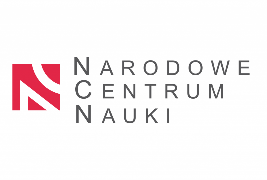 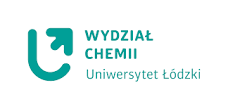 Oferta zatrudnieniaW ramach projektu “Wtrysk spinowy do dużych wielopierścieniowych węglowodorów aromatycznych - konstruowanie stabilnych rodników [1,2,4]triazynylowych ze skondensowanymi pierścieniami” finansowanego przez Narodowe Centrum Nauki poszukujemy doktorantaWymagania

1. Magister nauk chemicznych lub nauk pokrewnych (studia ukończone w ciągu ostatnich 3 lat).2. Status doktoranta na UŁ w Łodzi lub gotowość do uczestnictwa w Szkole Doktorskiej.3. Przygotowanie w zakresie chemii organicznej.4. Znajomość technik analitycznych NMR, UV, IR, MS.5. Bardzo dobra znajomość j. angielskiego w mowie i piśmie.6. Entuzjazm i wysoka motywacja do uczenia się nowych technik badawczych oraz współpracy z innymi grupami badawczymi.Opis zadań:
Osoba zatrudniona na doktoranta będzie zaangażowana w 3-letni projekt badawczy ukierunkowany na syntezę i badanie właściwości stabilnych rodników organicznych, charakteryzacji ich struktur molekularnych i elektronowych przy użyciu szerokiego wachlarza metod analitycznych i obliczeń kwantowo-mechanicznych.
Termin składania ofert: 30 czerwca 2024, 00:00 (może ulec wydłużeniu)
Forma składania ofert: email, paulina.bartos@chemia.uni.lodz.pl
Warunki zatrudnienia:- Praca w dynamicznie rozwijającym się zespole badawczym;- Nauka nowych technik syntetycznych i analitycznych;- Możliwość rozwoju naukowego i prowadzenia badań ukierunkowanych na przygotowanie rozprawy doktorskiej;- Stypendium NCN: do 5000 zł/miesiąc- Miejsce realizacji projektu: Uniwersytet Łódzki, Wydział Chemii, Katedra Chemii Organicznej i StosowanejDodatkowe informacje:Wykaz wymaganych dokumentów:List motywacyjnyŻyciorys – CV uwzględniające dotychczasowe osiągnięcia naukowe kandydata, w tym publikacje w wydawnictwach/czasopismach naukowych, wyróżnienia wynikające z prowadzenia badań naukowych, stypendia, nagrody oraz doświadczenie naukowe zdobyte poza macierzystą uczelnią w kraju lub za granicą, warsztaty i szkolenia naukowe, udział w projektach badawczych.Krótkie podsumowanie dotychczasowych osiągnięć, zawierające zwięzłe informacje na temat zainteresowań naukowych oraz najważniejszych osiągnięć zawodowych.opia dyplomu lub oficjalnego dokumentu potwierdzającego uzyskanie tytułu magistra lub oficjalne pismo potwierdzające statut studenta ostatniego roku stacjonarnych studiów magisterskich.Opinię opiekuna naukowego (promotora) pracy magisterskiej.Dokumenty należy przysłać w formie elektronicznej na adres: paulina.bartos@chemia.uni.lodz.pl

Zastrzegamy sobie prawo przeprowadzenia rozmów kwalifikacyjnych tylko z wybranymi osobami.
Zastrzega się, iż termin składania ofert może ulec wydłużeniu, jeśli nie zostanie wyłoniony kandydat spełniający wymogi zawarte w ofercie.
Nabór będzie prowadzony w sposób ciągły do 30 czerwca 2024
Ze względu na wymogi procesu rekrutacji proszę załączyć poniższe oświadczenie:
Ja, niżej podpisany niniejszym oświadczam, że zgodnie z przepisami prawa powszechnego, tj. obowiązującą do dnia 25 maja 2018 r. ustawą z dnia 29 sierpnia 1997 r. o ochronie danych osobowych (tekst jednolity: Dz. U. 2016 r. poz. 922), zaś po wskazanym dniu Rozporządzeniem Parlamentu Europejskiego i Rady (UE)2016/679 z dnia 27 kwietnia 2016 r. w sprawie ochrony osób fizycznych w związku z przetwarzaniem danych osobowych i w sprawie swobodnego przepływu takich danych oraz uchylenia dyrektywy 95/46/WE danych osobowych dotyczących mnie, zawartych w CV oraz dokumentach dostarczonych Uniwersytetowi w związku z ubieganiem się o udział w konkursie o stypendium naukowe, w celu i zakresie niezbędnym do przeprowadzenia procesu kwalifikacji do uczestnictwa oraz realizacji konkursu.
Posiadam wiedzę, że moje dane będą przetwarzane wyłącznie w zakresie i celach związanych z udziałem w konkursie, zgodnie z obowiązującymi przepisami prawa. Zostałem poinformowany, że udział w konkursie i podanie danych jest dobrowolne, aczkolwiek konieczne do realizacji celu ich przetwarzania, mam prawo żądania dostępu do danych, ich sprostowania, usunięcia lub ograniczenia przetwarzania oraz przenoszenia danych, mam również prawo sprzeciwu wobec przetwarzania danych, przy czym będzie on skuteczny od dnia jego złożenia i nie będzie miał wpływu na legalność przetwarzania danych do dnia sprzeciwu. Jestem świadom/świadoma, iż moja zgoda może być odwołana w każdym czasie.